Cake au chocolat (8 pers.)Ingrédients :150g de chocolat 3 œufs70g de sucre 60g de farine1 cc de levure chimique 80g de beurre 50g de poudre d’amandeFaire fondre le chocolat dans une casserole au bain-marie avec 5 cuillères à soupe d’eau.Faire fondre le beurre au micro-ondesDans un saladier, battre les œufs avec le sucre. Ajouter la farine, la levure, le beurre fondu, la poudre d’amande et le chocolat. Mélanger. Beurrer et fariner le mouleVerser la préparation dans le mouleMettre au four préchauffé à 180° pendant 30-35 minutes 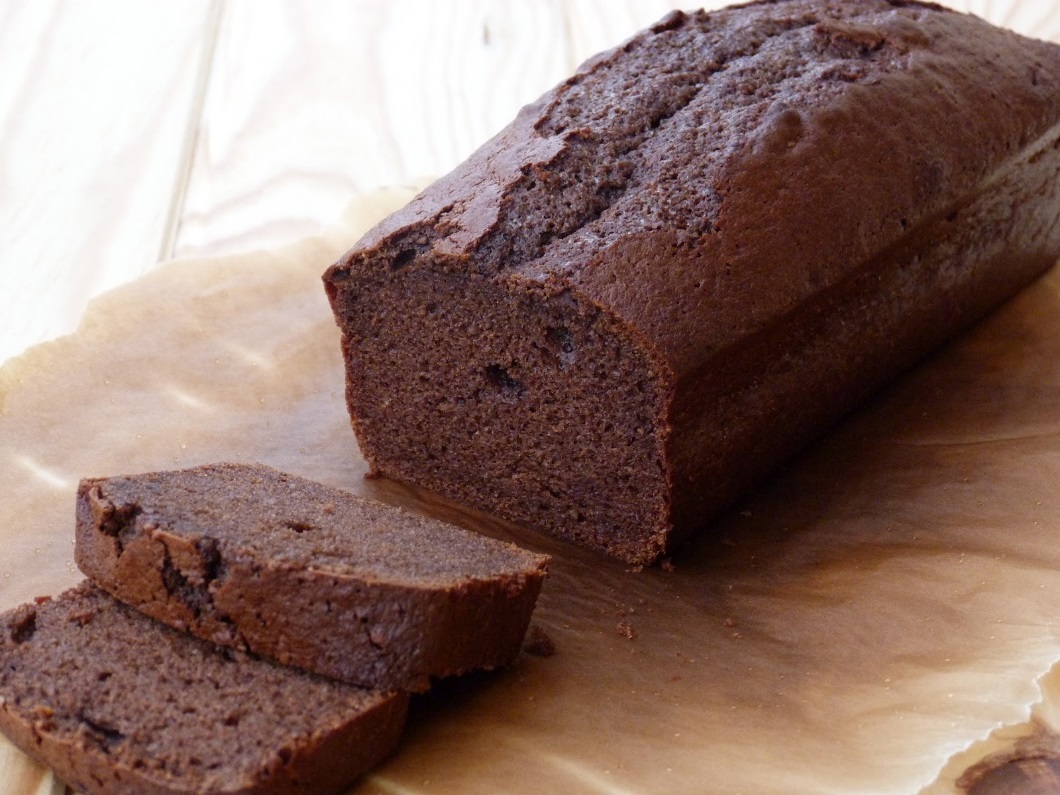 